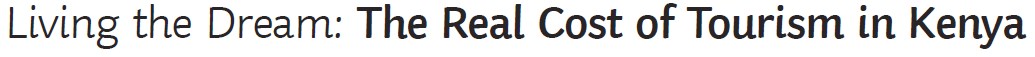 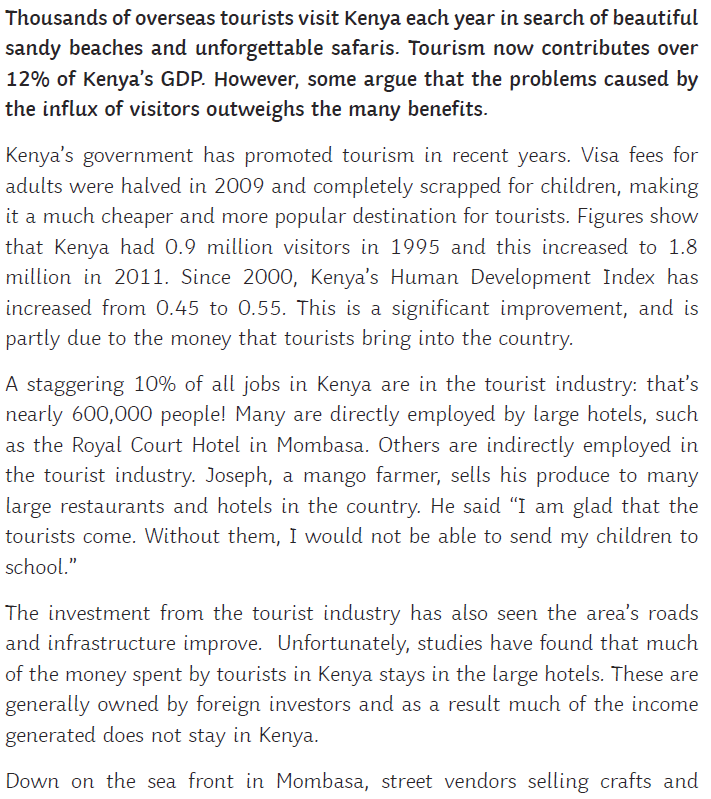 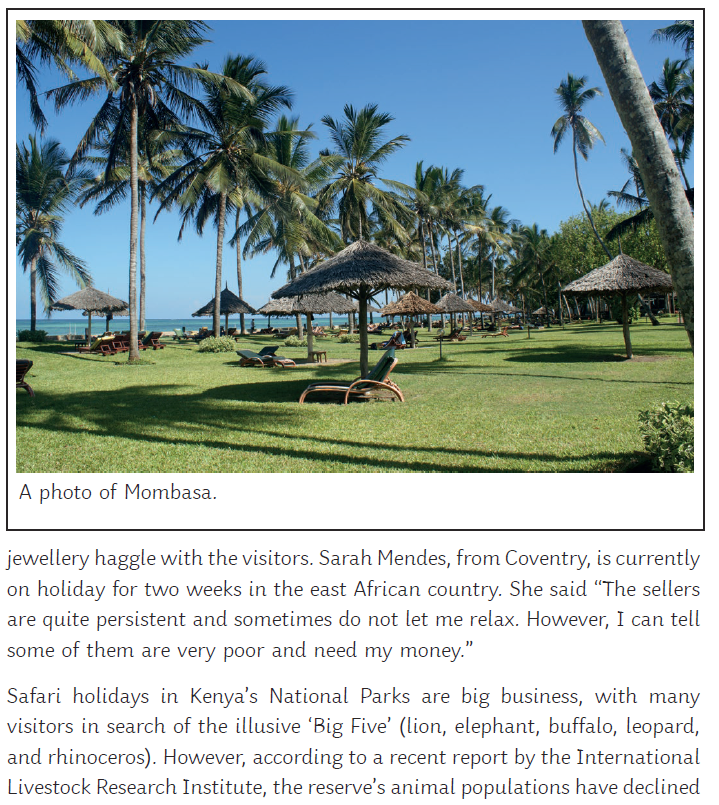 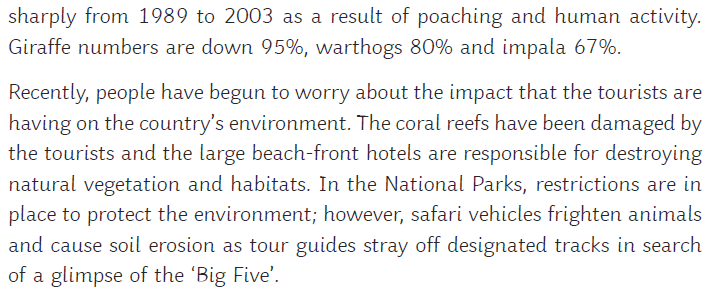 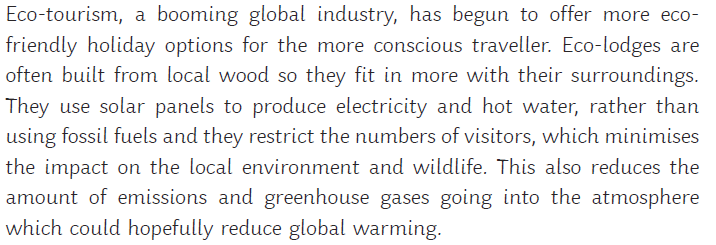 Task:Use the information you have just read to complete this table, listing the benefits and problems of tourism in Kenya.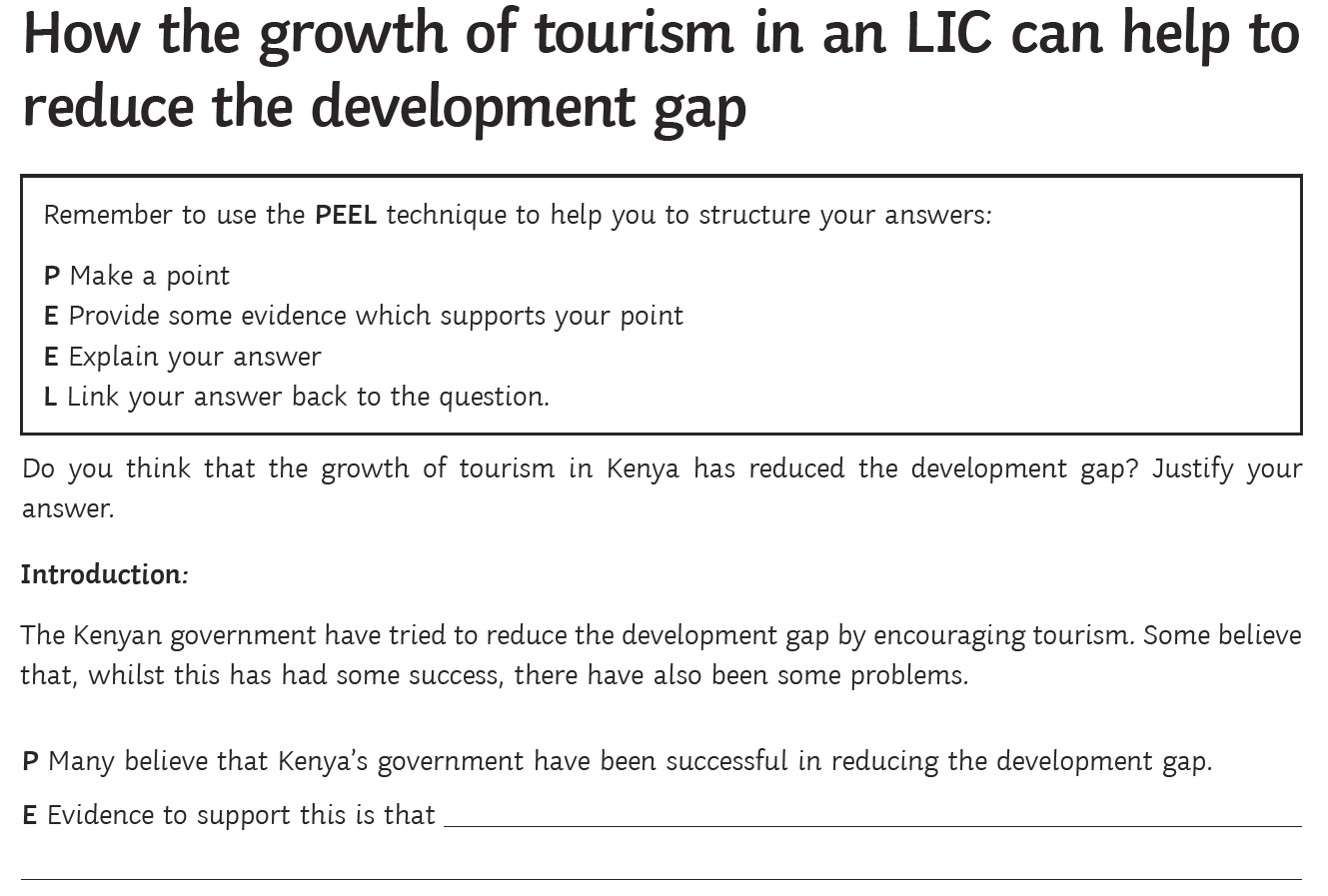 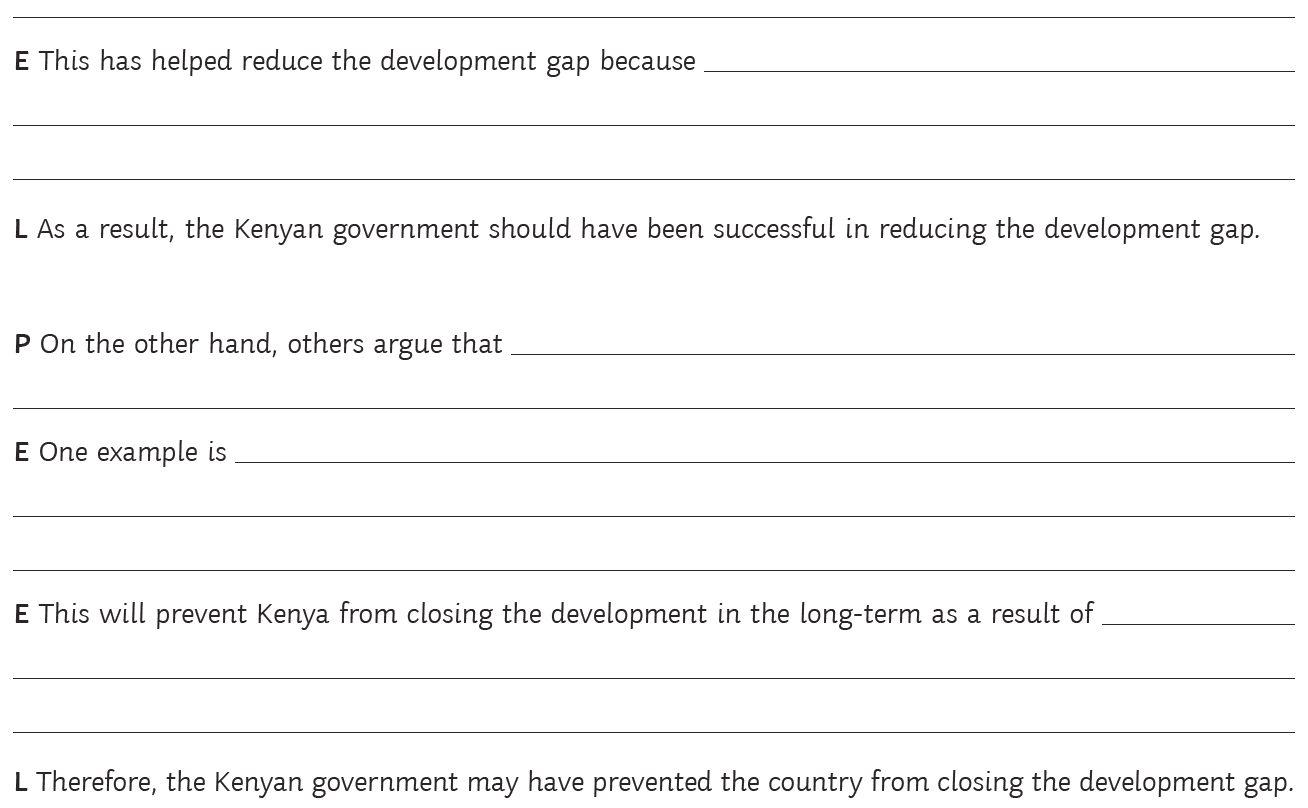 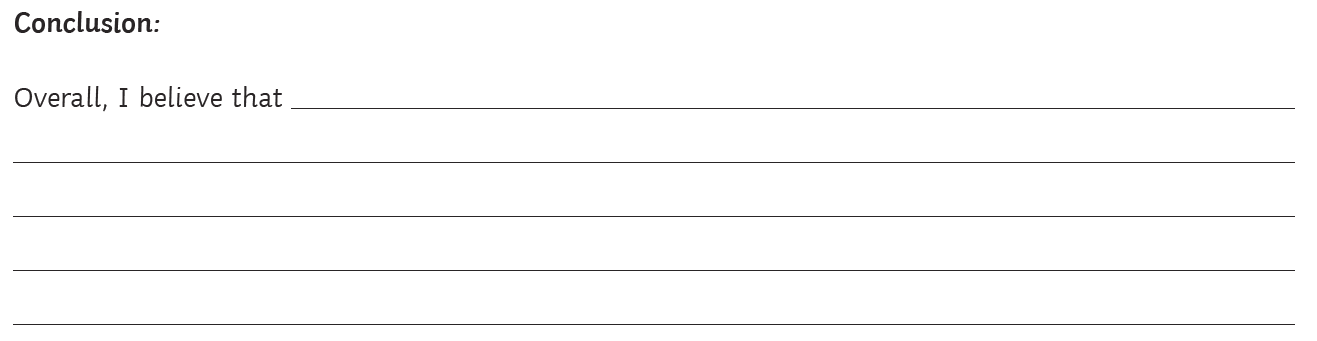 Benefits of tourism in KenyaProblems of tourism in Kenya